                                                                                                                                                                                                        О Т К Р Ы Т О Е    А К Ц И О Н Е Р Н О Е     О Б Щ Е С Т В О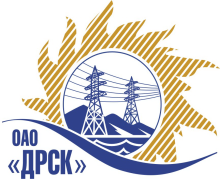 ПРОТОКОЛрассмотрения заявокПРЕДМЕТ ЗАКУПКИ:Открытый запрос «Аттестация рабочих мест» для нужд филиала ОАО «ДРСК» «Хабаровские электрические сети»  (закупка № 607 раздела 10).  Планируемая стоимость закупки в соответствии с ГКПЗ: 1 900  000  руб. без учета НДСПРИСУТСТВОВАЛИ: 8 членов постоянно действующей Закупочной комиссии 2-го уровня.ВОПРОСЫ, ВЫНОСИМЫЕ НА РАССМОТРЕНИЕ ЗАКУПОЧНОЙ КОМИССИИ: Об отклонении предложений ООО «ЭКОНСТАНДАРТ» «Технические решения»; ОАО «Хабаровская энерготехнологическая компания;О признании предложений соответствующими условиям закупкиО предварительной ранжировке предложенийО проведении переторжкиВОПРОС 1  «Об отклонении предложения ООО «ЭКОСТАНДАРТ «Технические решения» (101990, Москва, ул. Покровка, 22/1 стр. 1); ОАО «Хабаровская энерготехнологическая компания» (Хабаровск, ул. Шеронова, 75)ОТМЕТИЛИ:ООО «ЭКОСТАНДАРТ «Технические решения» (101990, Москва, ул. Покровка, 22/1 стр. 1) не отвечает условиям открытого запроса предложений, поскольку данный участник внесен в реестр недобросовестных поставщиков предусмотренном Федеральным законом от 21 июля 2005 года № 94-ФЗ «О размещении заказов на поставки товаров, выполнение работ, оказание услуг для государственных и муниципальных нужд» – номер реестровой записи РНП 12504-13 от 28.03.2013 г., что не отвечает условиям Закупочной документации пункт 4.1.15. пп. 5.  Предложение ОАО «Хабаровская энерготехнологическая компания» (Хабаровск, ул. Шеронова, 75) не отвечает условиям открытого запроса предложений, поскольку техническое предложение Участника не соответствует условиям, изложенным в техническом задании (раздел 6 Закупочной документации) раздел 7 Виды работ, выполняемые Исполнителем пункт 7.14. и раздел 8. Дополнительные требования пункт 8.1. и 8.2.РЕШИЛИ:ВОПРОС 2 «О признании предложений соответствующими условиям закупки»ОТМЕТИЛИ:Предложения ЗАО «Клинский институт охраны и условий труда» ОЛС – комплект»» (114607, Московская обл., г. Клин, ул. Дзержинского, 6); ООО «Сахалинский эксперт центр» (693007, Сахалинская область, г. Южно-Сахалинск, пр. Мира, 172, оф. 48,50) признаются удовлетворяющим по существу условиям закупки. Предлагается принять данные предложения к дальнейшему рассмотрению.ВОПРОС 3 «О предварительной ранжировке предложений»ОТМЕТИЛИ:В соответствии с требованиями и условиями, предусмотренными извещением о закупке и Закупочной документацией, предлагается предварительно ранжировать предложения следующим образом: ВОПРОС 3 «О проведении переторжки»ОТМЕТИЛИ:Учитывая результаты экспертизы предложений Участников закупки, Закупочная комиссия полагает целесообразным проведение переторжки. РЕШИЛИ:Предложение ООО «ЭКОСТАНДАРТ «Технические решения» (101990, Москва, ул. Покровка, 22/1 стр. 1) и ОАО «Хабаровская энерготехнологическая компания» (Хабаровск, ул. Шеронова, 75) отклонить как не отвечающее условиям открытого запроса предложений.Признать предложения ЗАО «Клинский институт охраны и условий труда» » (114607, Московская обл., г. Клин, ул. Дзержинского, 6); ООО «Сахалинский эксперт центр» (693007, Сахалинская область, г. Южно-Сахалинск, пр. Мира, 172, оф. 48,50)  соответствующими условиям закупки.3. Утвердить предварительную ранжировку предложений:1 место: ООО «Сахалинский эксперт центр» (693007, Сахалинская область, г. Южно-Сахалинск, пр. Мира, 172, оф. 48,50);2 место: ЗАО «Клинский институт охраны и условий труда» ОЛС – комплект»» (114607, Московская обл., г. Клин, ул. Дзержинского, 6).Провести переторжку.Пригласить к участию в переторжке участников  ЗАО «Клинский институт охраны и условий труда» ОЛС – комплект»» (114607, Московская обл., г. Клин, ул. Дзержинского, 6); ООО «Сахалинский эксперт центр» (693007, Сахалинская область, г. Южно-Сахалинск, пр. Мира, 172, оф. 48,50). Определить форму переторжки: заочная.Назначить переторжку на 15.05.2013 в 10:00 час. (благовещенского времени).Место проведения переторжки: ОАО «ДРСК», г. Благовещенск (okzt5@drsk.ru).Техническому секретарю Закупочной комиссии уведомить участников, приглашенных к участию в переторжке о принятом комиссией решении.ДАЛЬНЕВОСТОЧНАЯ РАСПРЕДЕЛИТЕЛЬНАЯ СЕТЕВАЯ КОМПАНИЯУл.Шевченко, 28,   г.Благовещенск,  675000,     РоссияТел: (4162) 397-359; Тел/факс (4162) 397-200, 397-436Телетайп    154147 «МАРС»;         E-mail: doc@drsk.ruОКПО 78900638,    ОГРН  1052800111308,   ИНН/КПП  2801108200/280150001№  211/ПрУ-Р               город  Благовещенск«14»05.2013г.Наименование участниковПланируемая стоимость закупки, руб. без  НДСЦена предложения, руб. без НДСМесто в предварительной ранжировкеООО «Сахалинский эксперт центр» (693007, Сахалинская область, г. Южно-Сахалинск, пр. Мира, 172, оф. 48,50)1 900 000,001 075 290,001ЗАО «Клинский институт охраны и условий труда» ОЛС – комплект»» (114607, Московская обл., г. Клин, ул. Дзержинского, 6)1 900 000,001 466  186,44  2Ответственный секретарь Закупочной комиссии 2 уровня ОАО «ДРСК»____________________О.А. МоторинаТехнический секретарь Закупочной комиссии 2 уровня ОАО «ДРСК»____________________Е.Ю. Коврижкина